МУНИЦИПАЛЬНОЕ КАЗЕННОЕ УЧРЕЖДЕНИЕ КУЛЬТУРЫ«НАУРСКАЯ ЦЕНТРАЛИЗОВАННАЯ БИБЛИОТЕЧНАЯ СИСТЕМА»366128 ЧР, Наурский район, ст. Наурская, ул. Лермонтова 39 Тел/факс (871-43) 2-22-49                              23 сентября 2019 год                                                                                                                             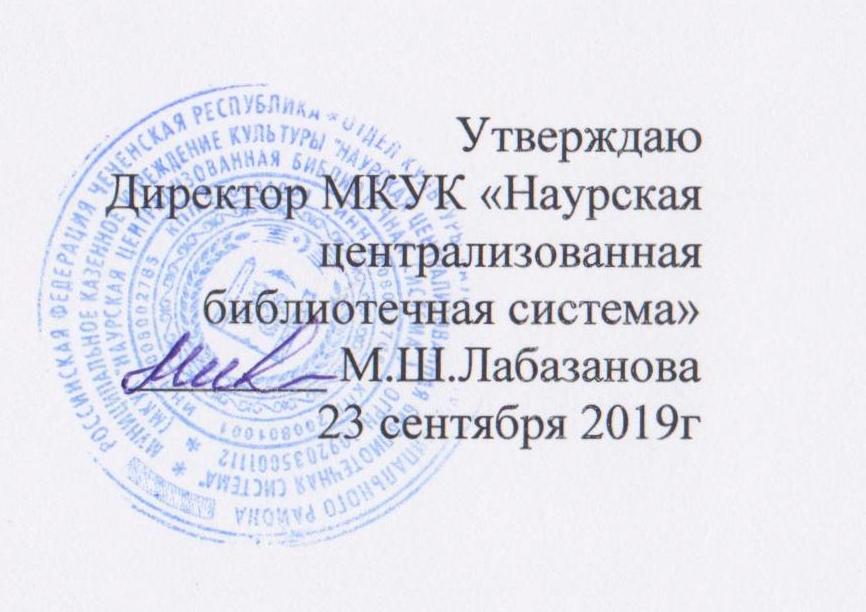 Планработы МКУК «Наурская ЦБС» по антитеррористическому воспитанию на 4 квартал 2019 годаЗав. МБО МКУК «Наурская ЦБС»   Молочаева Л.Г. п/нНаименование мероприятияДата и место проведенияФ.И.О. ОтветственногоОктябрьТематический час общения: «Доброта спасёт мир»24.1011.45. НЦРБМахмудова Э.Б. ЗаведующаяУрок «Терроризм и экстремизм-угроза безопасности»6.10.10:00. Калиновская библиотека-филиал №1Махмудова Н.Б. ЗаведующаяДиспут «Опасность для общества и государства»10.Калиновская библиотека-филиал №2Лабазанова Д. ЗаведующаяЧас вопросов и ответов: «Как вести себя в кризиснойситуации?»14.10.12:00. Ищерская библиотека-филиал №4Гожева Т.В. ЗаведующаОбзор,беседа «Вместе против терроризма»24.10.11: 00.Чернокозовская библиотека-филиал №5Болдырева Л.Н. ЗаведующаяФлешмоб: «Объединимся против террора»9.10.10:00. Николаевская библиотека-филиал №6Муцулханова С.А. Заведующая Беседа-предупреждение «Я и терроризм: Моя гражданская позиция»26.10.14: 00.Савельевская библиотека-филиал №7Ибрагимова Л.А. ЗаведующаяУрок-диалог: «Учимся быть терпимыми» 21.10.12:00Рубежненская библиотека-филиал №8Ветушева С.А. ЗаведующаяУрок: «Терроризм и его проявления»7.10.11: 00.Капустинская библиотека-филиал №10Сулейманова З.В. заведующаяВыставка-предостережение: «Терроризму скажем –нет!»24.10.12: 00.Левобережненская библиотека-филиал № 9Гармаева К.Д. ЗаведующаяТематический час: «Молодежи об идеологии терроризма»21.10.14:00. Ново-Солкушинская библиотека-филиал №12Зубайраева З.У. ЗаведующаяКонкурс рисунков: «Скажи терроризму –нет!» 14.10 15:30 Фрунзенская библиотека-филиал №13Зубайраева А.А. ЗаведующаяПознавательная беседа с привлечением сотрудников МВД «Что такое экстремизм» 15.10.15: 00.Алпатовская библиотека-филиал №15Мезиева М.Ш. ЗаведующаяНоябрьКруглый стол: «Толерантность-дорога к миру» к Дню толерантности 16.1111.00. НЦРБМахмудова Э.Б. ЗаведующаяБеседа «Нет!» - сказать всем страшным войнам»3.11.11:00. Калиновская библиотека-филиал №1Махмудова Н.Б. ЗаведующаяКруглый стол «Духа ваххабизма не должно быть в Чеченской Республике»Калиновская библиотека-филиал №2Лабазанова Д. ЗаведующаяБеседа: «Толерантность –ответ экстремизму»19.11.12:00 Ищерская библиотека-филиал №4Гожева Т.В. ЗаведующаБеседа «Что такое терроризм»23.11.10:00.   Чернокозовская библиотека-филиал №5Болдырева Л.Н. ЗаведующаяОбзор-беседа «Два разных понятия: патриотизм и терроризм18.11.14:00. Николаевская библиотека-филиал №6Муцулханова С.А. ЗаведующаяУрок: «Это должен знать каждый! Как вести себя при террористической угрозе»11.11.12: 00.Савельевская библиотека-филиал №7 Савельевская библиотека-филиал №7Информ-экскурс «Терроризм: истоки и реалии» 13.11.11: 00.Левобережненская библиотека-филиал №9Гармаева К. Д. ЗаведующаяБеседа: «Терроризм и экстремизм-угроза всему миру»11.11.12:00. Ново-Солкушинская библиотека-филиал №12Зубайраева З.У. ЗаведующаяДекабрьДискуссионная площадка: «Мы разные и этим мы сильны», 18.12.12: 00.НЦРБМахмудова Э.Б. ЗаведующаяУрок «Учимся жить в многоликом мире»Калиновская библиотека-филиал №2Лабазанова Д. ЗаведующаяБеседа: «Опасный вирус ненависти –экстремизм»5.12.11:00. Ищерская библиотека-филиал №4Гожева Т.В. ЗаведующаяУрок «Мы против терроризма»18.12.15: 00.Чернокозовская библиотека-филиал №5Болдырева Л.Н. ЗаведующаяБеседа: «Мы за мир во всем мире»21.12.11:00. Николаевская библиотека-филиал № 6Муцулханова С.А. ЗаведующаяБеседа-предупреждение «Это должен знать каждый»2.12.14:00. Савельевская библиотека-филиал №7Ибрагимова Л.А. ЗаведующаяУрок «Конституция РФ о межэтнических отношениях»12.12.14:00. Рубежненская библиотека-филиал №8Ветушева С. А. ЗаведующаяНравственная беседа: Мы против ваххабизма»24.11.14: 00.Левобережненская библиотека-филиал №9Гармаева К. Д. ЗаведующаяБеседа: « Виды терроризма»11.12.15:00. Капустинская библиотека-филиал №10Сулейманова З.В. ЗаведующаяИнформационный час: «Терроризм-беда мирового масштаба»16.12.11:00. Ново-Солкушинская библиотека-филиал №12Зубайраева З.У. ЗаведующаяБеседа: «Будьте бдительны!»18.12 15:00. Фрунзенская библиотека-филиал №13Зубайраева А.А. ЗаведующаяВидео час: «Как не стать жертвой террора»17.12.12:00. Алпатовская библиотека-филиал №15Мезиева М.Ш. ЗаведующаяПравовой час: «Мир без терроризма»9.12.14: 00.Новотерская библиотека-филиал №16Хутиева Б.А. Заведующая